València,      de                         de l’any      Signatura del o la representant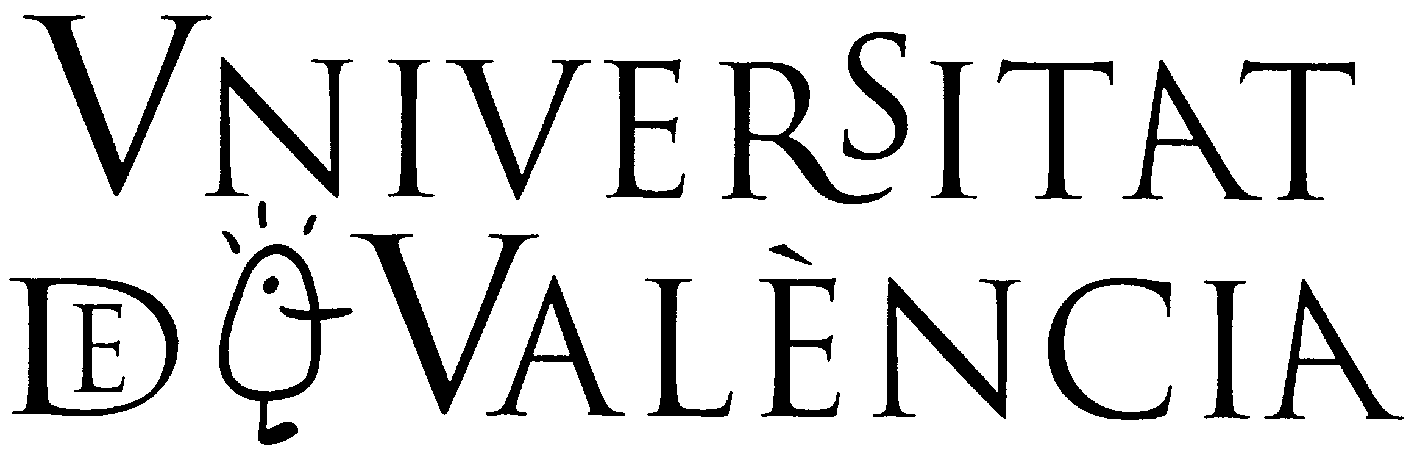 Acceptació de l’ajuda concedidaAcceptació de l’ajuda concedidaAcceptació de l’ajuda concedidaAcceptació de l’ajuda concedidaAcceptació de l’ajuda concedida1.- Dades persona responsable o representat de l’equip1.- Dades persona responsable o representat de l’equip1.- Dades persona responsable o representat de l’equip1.- Dades persona responsable o representat de l’equip1.- Dades persona responsable o representat de l’equip1.- Dades persona responsable o representat de l’equip1.- Dades persona responsable o representat de l’equip1.- Dades persona responsable o representat de l’equip1.- Dades persona responsable o representat de l’equipEn/naamb DNIamb DNIamb DNIamb domicili a: amb domicili a: de ciutat i CPde ciutat i CPde ciutat i CPestudiant deestudiant detelèfon de contactetelèfon de contacte en el meu nom en representació del col·lectiu/equip en el meu nom en representació del col·lectiu/equip en el meu nom en representació del col·lectiu/equip en el meu nom en representació del col·lectiu/equip en el meu nom en representació del col·lectiu/equip2.- Acceptacció  o Renuncia de l’ajuda i activitat a realitzar2.- Acceptacció  o Renuncia de l’ajuda i activitat a realitzar2.- Acceptacció  o Renuncia de l’ajuda i activitat a realitzar2.- Acceptacció  o Renuncia de l’ajuda i activitat a realitzar2.- Acceptacció  o Renuncia de l’ajuda i activitat a realitzar2.- Acceptacció  o Renuncia de l’ajuda i activitat a realitzar2.- Acceptacció  o Renuncia de l’ajuda i activitat a realitzar2.- Acceptacció  o Renuncia de l’ajuda i activitat a realitzar2.- Acceptacció  o Renuncia de l’ajuda i activitat a realitzar Accepte l’ajuda atorgada per resolució de la vicerectora d’Ocupació i Programes formatius de la Universitat de València de 27 de juny de 2018, per la qual se seleccionen els projectes de la IV Edició de Parlem d’art dins el programa art públic / universitat pública, d’acord a les bases de la convocatòria i a la normativa establerta a l’esmentada resolució. Renúncie l’ajuda atorgada per resolució de la vicerectora d’Ocupació i Programes formatius de la Universitat de València de 27 de juny de 2018, per la qual se seleccionen els projectes de la IV Edició de Parlem d’art dins el programa art públic / universitat pública, d’acord a les bases de la convocatòria i a la normativa establerta a l’esmentada resolució. Accepte l’ajuda atorgada per resolució de la vicerectora d’Ocupació i Programes formatius de la Universitat de València de 27 de juny de 2018, per la qual se seleccionen els projectes de la IV Edició de Parlem d’art dins el programa art públic / universitat pública, d’acord a les bases de la convocatòria i a la normativa establerta a l’esmentada resolució. Renúncie l’ajuda atorgada per resolució de la vicerectora d’Ocupació i Programes formatius de la Universitat de València de 27 de juny de 2018, per la qual se seleccionen els projectes de la IV Edició de Parlem d’art dins el programa art públic / universitat pública, d’acord a les bases de la convocatòria i a la normativa establerta a l’esmentada resolució. Accepte l’ajuda atorgada per resolució de la vicerectora d’Ocupació i Programes formatius de la Universitat de València de 27 de juny de 2018, per la qual se seleccionen els projectes de la IV Edició de Parlem d’art dins el programa art públic / universitat pública, d’acord a les bases de la convocatòria i a la normativa establerta a l’esmentada resolució. Renúncie l’ajuda atorgada per resolució de la vicerectora d’Ocupació i Programes formatius de la Universitat de València de 27 de juny de 2018, per la qual se seleccionen els projectes de la IV Edició de Parlem d’art dins el programa art públic / universitat pública, d’acord a les bases de la convocatòria i a la normativa establerta a l’esmentada resolució. Accepte l’ajuda atorgada per resolució de la vicerectora d’Ocupació i Programes formatius de la Universitat de València de 27 de juny de 2018, per la qual se seleccionen els projectes de la IV Edició de Parlem d’art dins el programa art públic / universitat pública, d’acord a les bases de la convocatòria i a la normativa establerta a l’esmentada resolució. Renúncie l’ajuda atorgada per resolució de la vicerectora d’Ocupació i Programes formatius de la Universitat de València de 27 de juny de 2018, per la qual se seleccionen els projectes de la IV Edició de Parlem d’art dins el programa art públic / universitat pública, d’acord a les bases de la convocatòria i a la normativa establerta a l’esmentada resolució. Accepte l’ajuda atorgada per resolució de la vicerectora d’Ocupació i Programes formatius de la Universitat de València de 27 de juny de 2018, per la qual se seleccionen els projectes de la IV Edició de Parlem d’art dins el programa art públic / universitat pública, d’acord a les bases de la convocatòria i a la normativa establerta a l’esmentada resolució. Renúncie l’ajuda atorgada per resolució de la vicerectora d’Ocupació i Programes formatius de la Universitat de València de 27 de juny de 2018, per la qual se seleccionen els projectes de la IV Edició de Parlem d’art dins el programa art públic / universitat pública, d’acord a les bases de la convocatòria i a la normativa establerta a l’esmentada resolució. Accepte l’ajuda atorgada per resolució de la vicerectora d’Ocupació i Programes formatius de la Universitat de València de 27 de juny de 2018, per la qual se seleccionen els projectes de la IV Edició de Parlem d’art dins el programa art públic / universitat pública, d’acord a les bases de la convocatòria i a la normativa establerta a l’esmentada resolució. Renúncie l’ajuda atorgada per resolució de la vicerectora d’Ocupació i Programes formatius de la Universitat de València de 27 de juny de 2018, per la qual se seleccionen els projectes de la IV Edició de Parlem d’art dins el programa art públic / universitat pública, d’acord a les bases de la convocatòria i a la normativa establerta a l’esmentada resolució. Accepte l’ajuda atorgada per resolució de la vicerectora d’Ocupació i Programes formatius de la Universitat de València de 27 de juny de 2018, per la qual se seleccionen els projectes de la IV Edició de Parlem d’art dins el programa art públic / universitat pública, d’acord a les bases de la convocatòria i a la normativa establerta a l’esmentada resolució. Renúncie l’ajuda atorgada per resolució de la vicerectora d’Ocupació i Programes formatius de la Universitat de València de 27 de juny de 2018, per la qual se seleccionen els projectes de la IV Edició de Parlem d’art dins el programa art públic / universitat pública, d’acord a les bases de la convocatòria i a la normativa establerta a l’esmentada resolució. Accepte l’ajuda atorgada per resolució de la vicerectora d’Ocupació i Programes formatius de la Universitat de València de 27 de juny de 2018, per la qual se seleccionen els projectes de la IV Edició de Parlem d’art dins el programa art públic / universitat pública, d’acord a les bases de la convocatòria i a la normativa establerta a l’esmentada resolució. Renúncie l’ajuda atorgada per resolució de la vicerectora d’Ocupació i Programes formatius de la Universitat de València de 27 de juny de 2018, per la qual se seleccionen els projectes de la IV Edició de Parlem d’art dins el programa art públic / universitat pública, d’acord a les bases de la convocatòria i a la normativa establerta a l’esmentada resolució. Accepte l’ajuda atorgada per resolució de la vicerectora d’Ocupació i Programes formatius de la Universitat de València de 27 de juny de 2018, per la qual se seleccionen els projectes de la IV Edició de Parlem d’art dins el programa art públic / universitat pública, d’acord a les bases de la convocatòria i a la normativa establerta a l’esmentada resolució. Renúncie l’ajuda atorgada per resolució de la vicerectora d’Ocupació i Programes formatius de la Universitat de València de 27 de juny de 2018, per la qual se seleccionen els projectes de la IV Edició de Parlem d’art dins el programa art públic / universitat pública, d’acord a les bases de la convocatòria i a la normativa establerta a l’esmentada resolució.